108-1 動物科學系系主任時間(第1次)時間：108年10月7日(進修部)地點：動物科學系視聽教室 一、報告事項：1. 禁菸宣導：本校為無菸校區禁止吸菸。 教育部選定本校擔任108年度菸害防制   推廣學校-本校已於103年撤除戶外吸菸   區設置成為無菸校園。 健康中心接獲檢舉函，抗議農學院進修   部學生抽菸，惠請您向學生宣導，本校   為無菸校區(不論室內室外皆禁止吸菸)   ，吸菸最高罰一萬元。(農學院108.9.27    通知各系)   2.安全宣導：交通、防詐騙、個人重要財物保  管、在外租賃…。   3.整潔維護：系館周圍及各班級教室需加強整     潔衛生維護，並做好本系館垃圾分類。   4.請同學不要爬到圍牆上面去做，以免發生      意外。5.自我加強課業二、各班建議事項：   1.大三教室投影機顏色需要調整。   2.大四教室前冷氣會漏水(已通知廠商更換零件)。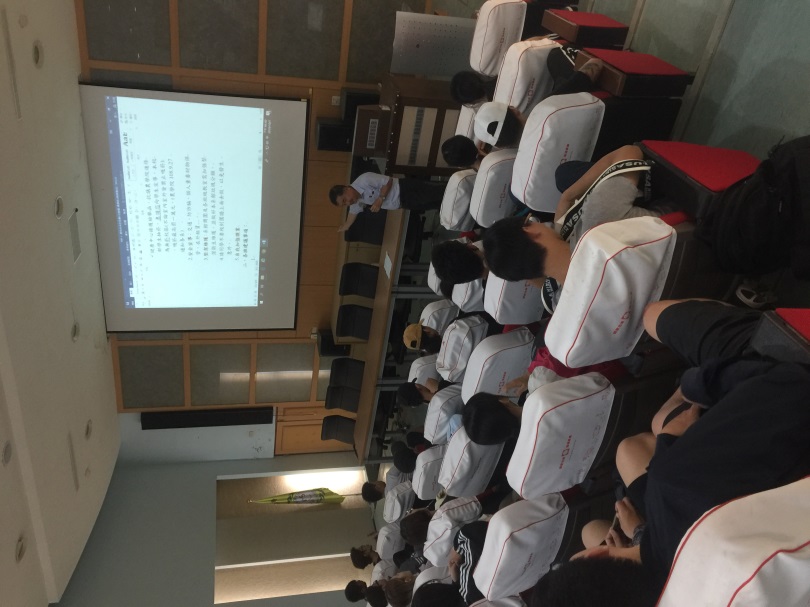 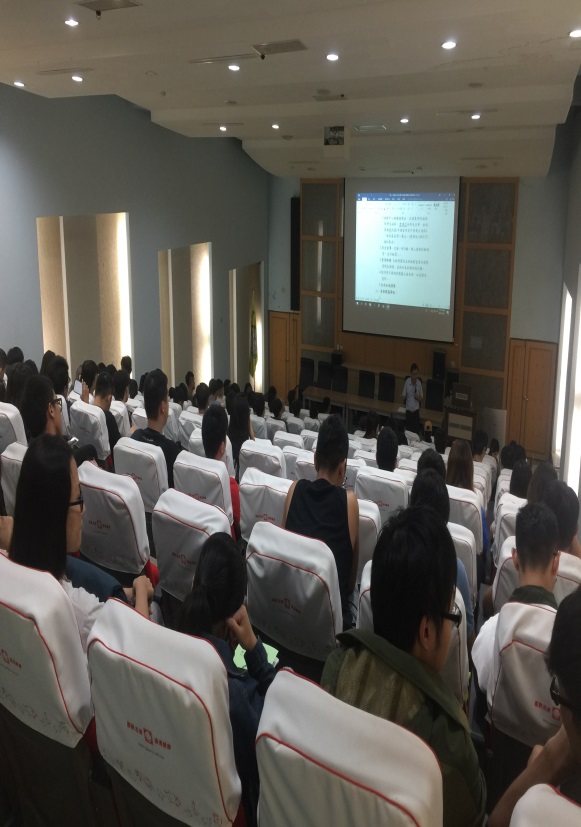 